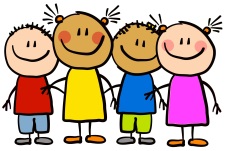 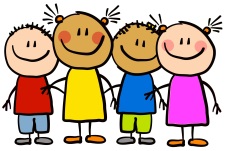 This WeekThis week we have been exploring the story ‘The Firefighter’. The children have loved exploring this story! They have enjoyed listening to the story and learning all about firefighters. This week we have also started our 2-week cycle based on ‘safety and people who help us’. The children have enjoyed saving people from a burning building in the small world area, building houses using playdough and creating thank you cards for people who mean a lot to us and who help us. We have also started our groups for phonics this week. The children have done really well at sitting and listening and learning their new sound. Excellent! This week Nursery attendance- 90.8%This WeekThis week we have been exploring the story ‘The Firefighter’. The children have loved exploring this story! They have enjoyed listening to the story and learning all about firefighters. This week we have also started our 2-week cycle based on ‘safety and people who help us’. The children have enjoyed saving people from a burning building in the small world area, building houses using playdough and creating thank you cards for people who mean a lot to us and who help us. We have also started our groups for phonics this week. The children have done really well at sitting and listening and learning their new sound. Excellent! This week Nursery attendance- 90.8%Next week…We will continue to explore our story called ‘The Firefighter. We will explore vocabulary from the story and act out the story using drama techniques. 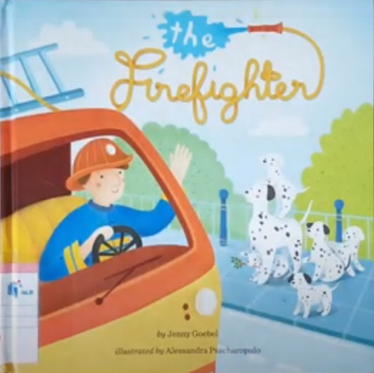 It is safety week across school and we will be visited by Jackie our fabulous lollipop lady! She will show us how to stay safe when crossing the road. Phonics:Next week Mrs Musgrave’s phonics group will focus on the sounds: i and n.Miss Hosford’s phonics group will focus on the sounds: b and f Mrs Bailey’s group will focus on the sound a. Stars of the weekMrs Musgrave- Finn for being very helpful at tidy up times. Miss Hosford- Elodie for pleasing the adults in nursery and for trying hard.Mrs Bailey- Henry-M for working and playing well with others.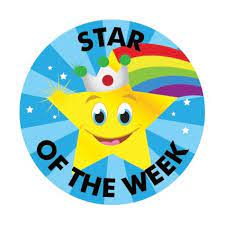 HomeworkHomework will be given out to children on their last day of every week. If you have lost your homework or did not receive one due to absence, please collect your own copy from the notice board in the entrance to Nursery. HomeworkHomework will be given out to children on their last day of every week. If you have lost your homework or did not receive one due to absence, please collect your own copy from the notice board in the entrance to Nursery. Reading booksChildren in Nursery are encouraged to select a book from the book box next to the peg area. Children should keep the same book for a week and return these on their last day of Nursery every week. Please ensure you change your child’s book with them in the morning. Please also note that unless the previous book is returned, a new book cannot be issued to your child until it has been returned.Reading booksChildren in Nursery are encouraged to select a book from the book box next to the peg area. Children should keep the same book for a week and return these on their last day of Nursery every week. Please ensure you change your child’s book with them in the morning. Please also note that unless the previous book is returned, a new book cannot be issued to your child until it has been returned.Reminders Please ensure you encourage your children to organise themselves in the morning with their cloakroom. We are working really hard on building up independence ready for children to start school in September. If your child does require to be changed in a nappy, please ensure you have enough wipes, nappies and disposable bags packed, for the next term as Nursery do not provide these. Please ensure your child is wearing appropriate clothing at this time of year. We have a lot of children who come to Nursery not having gloves, hats or scarves. We do play outside in all weathers and are very short on spares for this to offer.  Thank you.Reminders Please ensure you encourage your children to organise themselves in the morning with their cloakroom. We are working really hard on building up independence ready for children to start school in September. If your child does require to be changed in a nappy, please ensure you have enough wipes, nappies and disposable bags packed, for the next term as Nursery do not provide these. Please ensure your child is wearing appropriate clothing at this time of year. We have a lot of children who come to Nursery not having gloves, hats or scarves. We do play outside in all weathers and are very short on spares for this to offer.  Thank you.